Rys. nr 7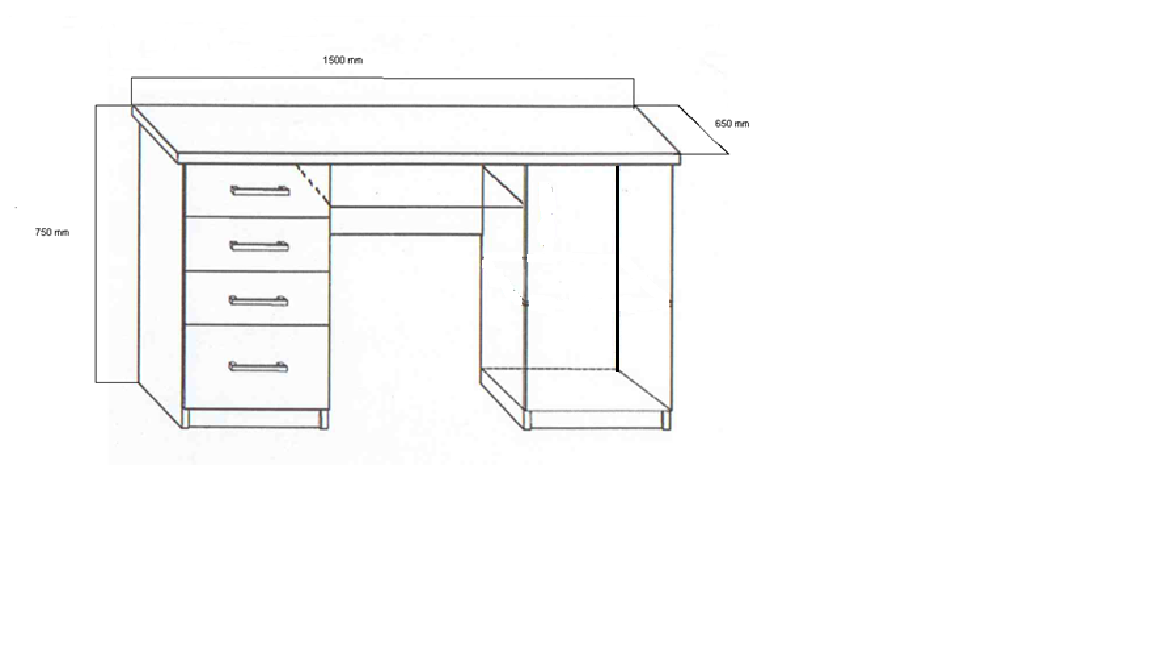 